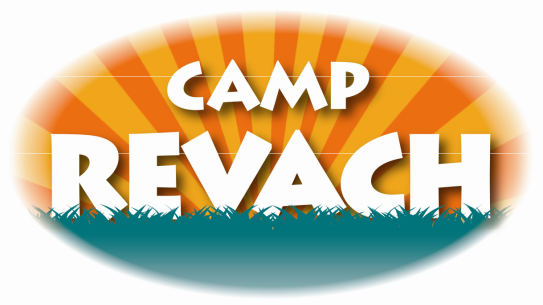 CAMP APPLICATIONPlease submit your application to the Yeshiva K’tana office along with your deposit by May 15th  Camp Dates/Rates – Summer 2017Full summer:	 Monday, June 26th- Friday August 18th      Nursery:  $1200    Kindergarten and up: $1300First Trip:     Monday, June 26th - Friday, July 21nd $650 (July 4th – no camp; Independence Day)Second Trip:    Monday, July 24th - Friday August 18th     $650Camp Revach will not be accepting any credit card payments. All Checks should be made out to Camp Revach.Payment for first half is due in full is due by June 15th. Payment for second half is due in full by July 17th. If your balance is not paid on time you will be charged by FACTS Management.Due to CT state laws all families must have the medical form and permission slip completed by the first day of camp. If this information is not handed in campers will be sent home and will not be able to return until the necessary paperwork are turned in. Should any camper be sent home for missing paperwork there will not be a refund for the time missed. Please keep in mind that some doctor offices take up to two weeks to return medical forms. Please be sure to submit it with ample time to ensure your children can come to camp on the first day. FAMILY INFORMATIONFamily Name_____ _____________  Address____________________________________ City_____ _____________ State_     _________Home Phone Number_______________________    Email Address (that is checked daily) _________________Father Cell______________________________ Mother Cell_____________________________EMERGENCY CONTACT INFORMATIONFamily Doctor_____________ _________________ Phone Number________________   ________Emergency Contact 1) _____________________________  2)  _____________________________CAMPER INFORMATION1. First Name:________________ Grade Entering:______ DOB: _______1st trip____ 2nd Trip___ Weekly: _____2. First Name:________________ Grade Entering:______ DOB: _______1st trip____2nd Trip___ Weekly: _____3. First Name:________________ Grade Entering:______ DOB: _______1st trip____ 2nd Trip___ Weekly: _____4. First Name:________________ Grade Entering:______ DOB: _______1st trip____ 2nd Trip___ Weekly: _____5. First Name:________________ Grade Entering:______ DOB: _______1st trip____ 2nd Trip___ Weekly: _____If sending for weekly dates please specify with camper and which dates below:______________________________________________________________________________________________________________________________________________________________________________________Please group my child with (We will try to honor at least ONE request) ONLY APPLIES TO PRESCHOOL:  1._______________________________ 2.________________________________ 3._______________________________ALLERGIES/SPECIFIC NEEDS: Please specify which camper/s.______________________________________________________________________________________________________________________________________________________________________Camp TshirtsAll campers MUST have a t-shirt for trip days. There is limited stock available and shirts will be assigned and given out by the first day of camp. If you have camp shirts from last year they can be used this year. If you would like to order new shirts for this year it will be $5 per shirt, please fill out your selection below. Tshirts for the Preschool and Girls division are Yellow and the Boys division tshirts are Blue. Size: XS 2/4  S 6/8 M 10/12 L 14/16 XL 18/20Division:_______ Grade Entering:___________ Size: __________ Quantity: __________Division:_______ Grade Entering:___________ Size: __________ Quantity: __________Division:_______ Grade Entering:___________ Size: __________ Quantity: __________BUS SERVICEBus service to and from camp will be provided to those interested for children above age 4. No additional fee is required. There will be designated bus stops, no house stops. Please check if you are interested A.M. bus:_________ P.M. bus:______Is there any additional information concerning your child about which the camp should be aware? ________________________________________________________________________________________________________________________________________________________________________________________________________________________________________________CONTRACT: Parent signature required1. In the event of a medical emergency I hereby give authority to Camp Revach staff to obtain necessarymedical treatment for my child/children. Camp Revach and their staff shall not be held liable for any andall liabilities incurred during an emergency.2. There is a $100 registration fee PER CAMPER that is refundable until May 25th. The registration fee will be deducted from your total camp fee. After May 25th $100 will not be returned. Any application submitted without the registration fee will not be processed and a slot with not be saved for your child/children.3. I hereby give permission for my child/children to participate in all camp activities and to go on all camp trips with the transportation provided.4. Camp Revach reserves the right to remove or suspend a child from camp at our discretion. 5. There is no reduction or refund of fees due to absence, illness or withdrawal.6. I am hereby "MAFKIR" all of the belongings that my child/children leave in Camp Revach after theSummer Season is over (August 19th).I have read, understand, and agree to all camp policies written on this enrollment formPARENT SIGNATURE:_____________________________________________ DATE:___________________YOUR APPLICATION IS NOT COMPLETE WITHOUT A SIGNATURE THAT YOU HAVE READ AND UNDERSTAND ALL CONTRACT INFORMATIONLooking forward to an amazing summer in CAMP REVACH!
For more information contact: camprevach@ykwaterbury.org